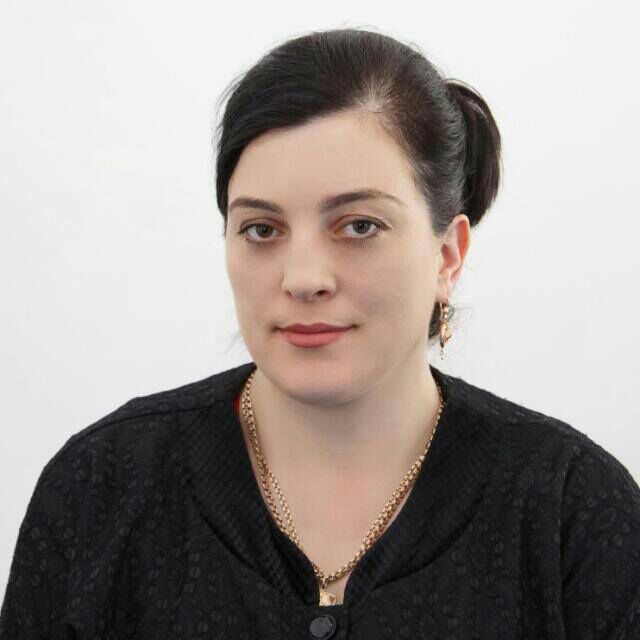                         ОБЩИЕ СВЕДЕНИЯ ОБ УЧИТЕЛЕФ.И.О.: Гаджиева Насибат Зайпуллаевна Дата рождения: 16.04.1978г. Место рождения: с.Краснопартизанск  Сергокалинского района Образование: среднее специальное, Избербашский педагогический колледж (1997г); высшее, ДГУ (2005г.)  Специальность по диплому: учитель начальных классов, учитель даргинского языка.Занимаемая должность:  учитель даргинского  языка и литературы Разряд (категория):  высшая Методическая тема: «Формирование ценностно-смысловой компетенции учащихся на уроках родного языка»Педагогический стаж работы: общий -19, по специальности – 9 лет. Место работы: МКОУ «Краснопартизанская СОШ» Сергокалинского района Учитель родного языка и литературы МКОУ «Краснопартизанская СОШ» Сергокалинского  района Гаджиева Насибат Зайпуллаевна родилась в с.Краснопартизанск  Сергокалинского района  16.04.1978 году.Гаджиева Насибат Зайпуллаевна в 1997 году окончила Избербашский педагогический колледж по специальности «Учитель начальных классов и учитель родного языка и литературы», затем в 2005 году окончила ДГУ. Начала работать в Краснопартизанской СОШ в 1997 году. Общий стаж педагогической работы -19 лет. Имеет высшую квалификационную категорию. В 2011 году прошла курсы повышения квалификации по теории и методике преподавания родного языка и литературы. В  2016 году  в МЦПК г. Махачкала прошла курсы по теме «Реализация ФГОС на уроках родного языка и литературы в общеобразовательных организациях.»Гаджиева Н.З.  принимает активное участие в месячниках родного языка и литературы, самостоятельно занимается  самообразованием по своему  предмету.Оказывает  поддержку одарёным   и   талантливым   обучающимся. Под руководством Гаджиевой Н.З. учащиеся принимают активное участие в различных конкурсах и олимпиадах и занимают призовые места на муниципальном  и республиканском уровне.Ученица 11 класса Идрисова Саида заняла 2 место на конкурсе   лучшего чтеца произведений дагестанских авторов на Республиканском этапе в 2014 году.  В 2015году  Хизриева Диана, ученица 10  класса заняла  3 место по родному  языку на Республиканском уровне.   В 2015 году   Мирзаева Раиса,ученица  9 класса, заняла  2 место  на  Республиканском уровне.Её учащиеся  пишут стихи, доклады повышают свой кругозор,Гаджиева Н.З. три  раза принимала участие в профессиональном конкурсе «Лучший учитель родного языка» и показала высокий результат. Так, в 2012-2013 учебном году -3 место, в 2014-2015 учебном году-1 место ив 2015-2016 учебном году -1 место. Два раза принимала участие на республиканском этапе конкурса «Лучший учитель родного языка»                                                                                                                 Заняла 1 место в Республиканском  конкурсе «Второе дыхание родным языкам» в номинации: « Методическая копилка»,  так же 1 место в конкурсе «Лучший кабинет родного языка» (республиканский уровень) 2016 году.Имеется печатные работы. Включены методические разработки уроков по даргинской литературе «Жизнь и творчество О.Батырая» и «Творчество Ахмедхана Абу-Букара, повесть «Белый сайгак» в брошюрку: «Государственный язык Российской Федерации и язык народов Дагестана: теория, практика, перспективы обучения в образовательных организациях: Республиканской научно-практической конференции, посвящённой Международному дню родного языка.Имеет награды и поощрения от Министерства науки и образования РД:Грамота за успешную работу по подготовке призера Республиканского конкурса на лучшего чтеца произведений  дагестанских авторов на родных языках.Грамота за успешную работу по подготовке призера Республиканского этапа олимпиады школьников Национально-регионального компонента по даргинкому языку.Грамота за оригинальность методических решений и активное участие в республиканском конкурсе «Лучший учитель родного языка-2015»Грамота за успешную работу по подготовке призера Республиканского этапа олимпиады школьников Национально-регионального компонента по даргинкому языку.ОБМЕН ОПЫТОМВ 2015г. в  МКОУ «Краснопартизанская СОШ» на семинаре учителей родного языка и литературы района  провела открытый урок и внеклассное мероприятие.В 2016 г. в МКОУ «Дегвинская СОШ» Семинар учителей родного языка и литературы провела открытый урок  на тему: «Простые и сложные предложения»В 2011г. Минобрнауки РД Круглый стол, посвященный дню родного языка Урок мастер-классВ 2017 Минобрнауки РД  Круглый стол «Проблемы обучения родному языку в городских образовательных организациях Республики Дагестан: состояние, перспективы», посвященный Международному дню родного языка. Выступила с докладом  на тему: «Роль дидактических игр на уроках родного языка»В 2017г. в МКОУ «Краснопартизанская СОШ» по каналу РГВК Дагестан для передачи «Адамти ва замана» Гаджиева Н.З. организовала урок мастер-класс на тему «Жизнь и творчество О.Батырая» и внеклассное мероприятие «Фольклорные игры и обычаи даргинцев». Так же в 2017 году  организовала встречу с даргинскими поэтами и писателями,  творческий вечер с названием «Даргала поэзияла шадлихъ»   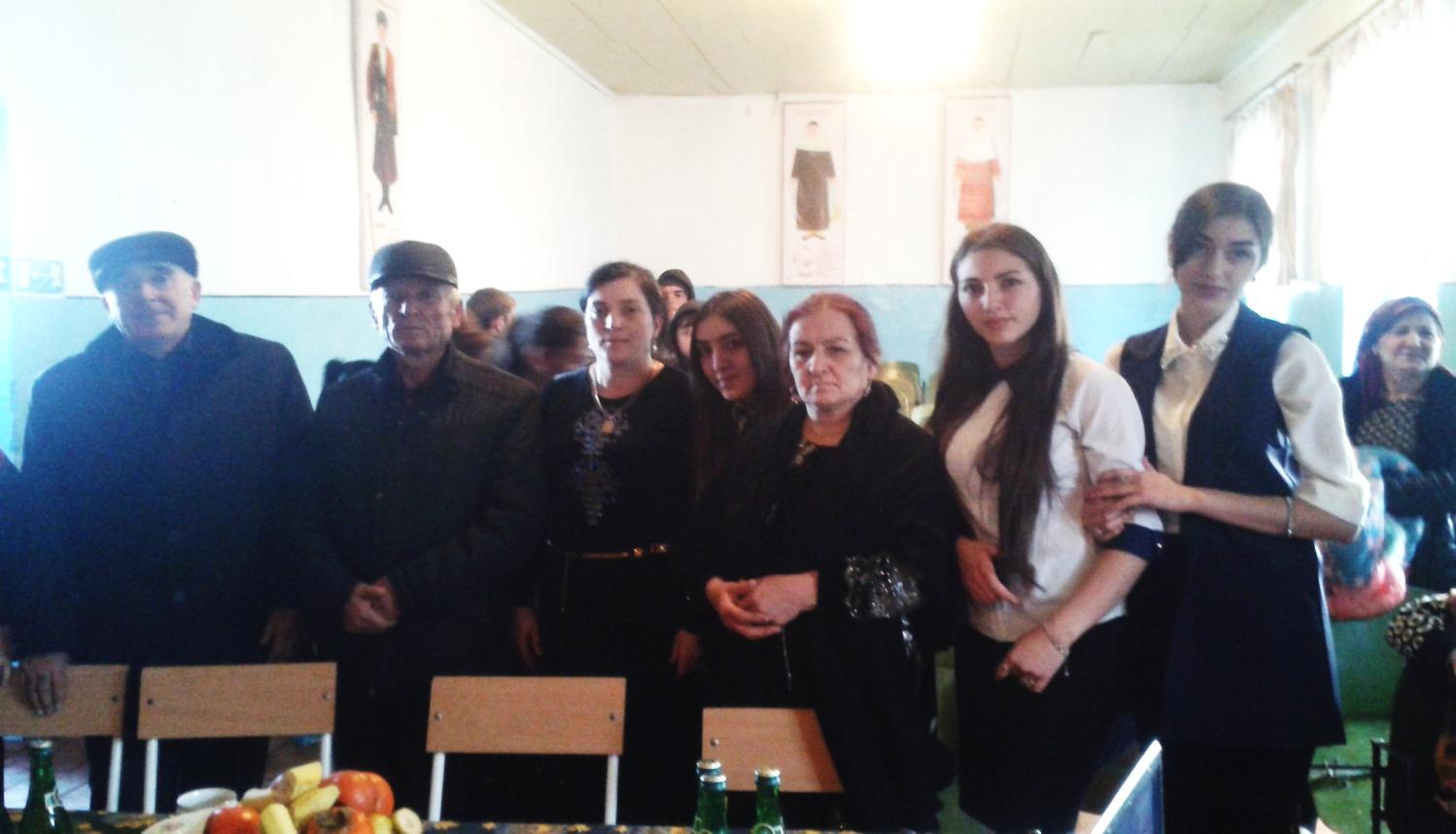 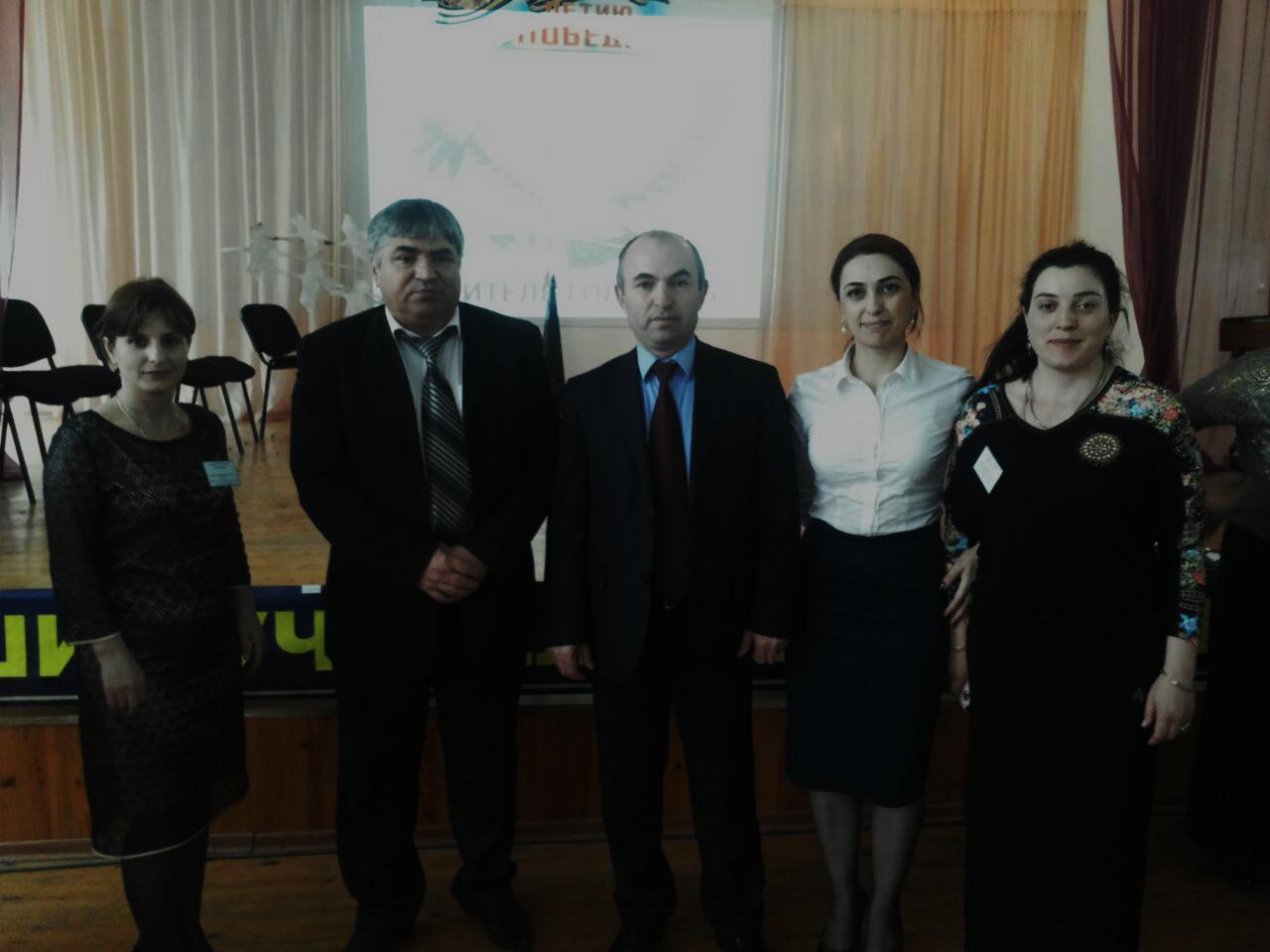 